Внесены изменения в Закон Приморского края от 05.05.2012 № 31-КЗ«Об обеспечении оказания юридической помощи на территории Приморского края».Получить юридическую помощь адвокатов бесплатно теперь смогут все без исключения участники СВО, а также члены их семей.В Приморском крае расширен перечень категорий граждан, имеющих право на получение бесплатной юридической помощи, оказываемой адвокатами. В их число включены участники специальной военной операции, а также члены их семей, проживающие на территории Приморского края.По новому закону, квалифицированную правовую поддержку смогут получить военнослужащие, в том числе призванные на военную службу по мобилизации, добровольцы и граждане, заключившие контракты с организацией, содействующей выполнению задач, возложенных на Вооруженные Силы Российской Федерации и сотрудники правоохранительных органов, находившиеся на территориях Украины, ДНР, ЛНР, Запорожской и Херсонской областей, а также на приграничных территориях субъектов Российской Федерации, прилегающих к районам проведения СВО.Кроме того, в соответствии с законом, бесплатная юридическая помощь адвокатов будет предоставляться участникам боевых действий в составе Вооруженных Сил ДНР, народной милиции ЛНР, воинских формирований и органов республик, принимавших в них участие начиная с 11 мая 2014 года.В перечень также включены члены семей участников специальной военной операции, в том числе погибших либо признанных в установленном порядке пропавшими без вести.Эта законодательная инициатива, представленная главой региона, стала еще одним шагом к совершенствованию механизмов помощи нашим защитникам. Главной задачей является - сделать все, чтобы наши воины, защищая Родину на передовой и члены их семей чувствовали себя социально защищенными.Со списком адвокатов и иной информацией о бесплатной юридической помощи можно ознакомиться на сайте департамента по координации правоохранительной деятельности Приморского края в разделе «Бесплатная юридическая помощь» по ссылке https://primorsky.ru/authorities/executive- agencies/departments/law/free-legal-aid.php, а также на сайте Адвокатской палаты Приморского края. Кроме того всю интересующую информацию можно получить по телефонам: 8 (423) 220-83-93, 8 (423) 222-36-85.БЕСПЛАТНАЯ ЮРИДИЧЕСКАЯ ПОМОЩЬ АДВОКАТОВВ соответствии с соглашением, заключенным			между Правительством Приморского края и Адвокатской палатой Приморского края, 48 адвокатов оказывают	бесплатную юридическую		помощь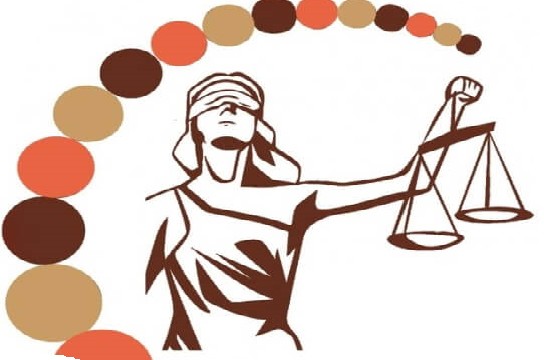 определенным	категориям граждан Приморья.Виды бесплатной юридической помощиконсультирование в устной и письменной форме;составление исков, заявлений, жалоб;представление интересов в суде, государственных органах и организациях.Кто может получить услугуинвалиды всех групп,ветераны Великой Отечественной войны,ветераны труда, ветераны труда Приморского края,дети-сироты, и их представители,граждане,	пострадавшие	в	результате	чрезвычайных ситуаций,граждане,	среднедушевой	доход	семей	которых	ниже величины прожиточного минимума,участники СВО и члены их семей,другие категории граждан.Подробнее по телефонам:8 (423) 220-83-93,8 (423) 222-36-85.Список адвокатов и иная информация по ссылке:Обращаем внимание, что все виды юридической помощи льготным категориям лиц оказываются абсолютно бесплатно! Убедитесь, что услугу оказывает адвокат, участвующий в деятельности государственной системы бесплатной   юридической   помощи.   В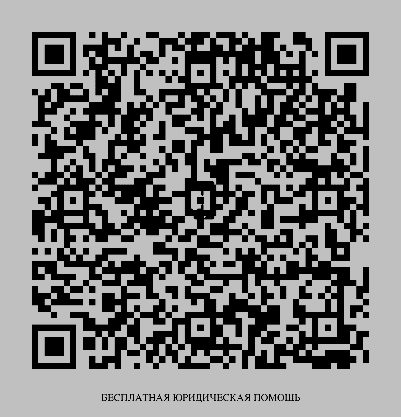 случае, если на консультации Вам предлагают дополнительные платные   услуги   –   скорее   всего   перед   Вами   мошенники!